МЕТОДИЧЕСКИЕ РЕКОМЕНДАЦИИК 3 годам у малыша появляются все молочные зубы, и ребенок может и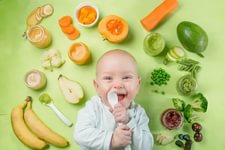 должен хорошо освоить и закрепить навык жевания. Его организму нужнытолько доброкачественные продукты; кулинарная обработка должна быть щадящей. Очень важен правильный подбор продуктов, содержащий белок, соли кальция, фосфора, фтора, витамины D, А. Полезны плотные продукты, в которых много клетчатки, например, сырая морковка, яблоки, кусочки свежей капусты.У каждого малыша есть свои привычки и взрослым необходимо считаться сними. Часто дети отказываются есть нелюбимую или незнакомую пищу. Здесь стоит пойти на компромисс:- можно уменьшить порцию, убрав часть гарнира,- нарезать бутерброд или яблоко на несколько частей,- попросить малыша только попробовать блюдо,- замаскировать незнакомую пищу уже знакомой.НА ЧТО НАДО ОБРАЩАТЬ ВНИМАНИЕ ВО ВРЕМЯ ЕДЫ- Последовательность блюд должна быть постоянной.- Перед ребенком можно ставить только одно блюдо.- Блюдо не должно быть ни слишком горячим, ни холодным.-Полезно	класть	пищу в	рот	небольшими	кусочками, хорошенько пережевывать.- Не надо разговаривать во время еды.- Рот и руки - вытирать бумажной салфеткой.ЧЕГО НЕ СЛЕДУЕТ ДОПУСКАТЬ ВО ВРЕМЯ ЕДЫ- Громких разговоров и звучания музыки.- Понуканий, поторапливания ребенка.- Носильного кормления или докармливания.-Осуждения малыша за неосторожность, неопрятность, неправильное использование столовых приборов.- Неэстетичной сервировки стола, некрасивого оформления блюд.- После окончания еды малыша нужно научить полоскать рот.КАК НЕ НАДО КОРМИТЬ РЕБЕНКАШЕСТЬ ВЕЛИКИХ И ОБЯЗАТЕЛЬНЫХ «НЕ»(из книги В. Леви «Нестандартный ребенок»)1. Не принуждать. Поймем и запомним: пищевое насилие - одно из самых страшных насилий над организмом и личностью, вред и физический психический. Если ребенок не хочет есть - значит, ему в данный момент есть не нужно! Если не хочет есть только чего-то определенного, - значит, не нужно именно этого! Никаких принуждений в еде! Отсутствие аппетита при болезни есть знак, что организм нуждается во внутренней очистке, сам хочет поголодать, и в этом случае голос инстинкта вернее любого врачебного предписания.2. Не ублажать. Еда - не средство добиться послушания и не средство наслаждения; еда - средство жить. Здоровое удовольствие от еды, конечно, необходимо, но оно должно происходить только от здорового аппетита. Вашими конфетками вы добьетесь только избалованности и извращения вкуса, равно как и нарушения обмена веществ.3. Не торопить. Еда - не тушение пожара. Темп еды - дело сугубо личное.Спешка в еде всегда вредна. Если приходится спешить куда-нибудь, то пусть ребенок лучше не доест, чем в суматохе и панике проглотит еще один недожеванный кусок.4. Не отвлекать. Пока ребенок ест, телевизор должен быть выключен, а новаяигрушка припрятана.5. Не потакать, но понять. Нельзя позволять ребенку есть что попало и в каком угодно количестве (например, неограниченные дозы варенья иди мороженого). Не должно быть пищевых принуждений, но должны быть пищевые запреты, особенно при диатезах и аллергиях. Соблюдение всех прочих «не» избавит вас от множества дополнительных проблем.6. Не тревожиться и не тревожить. Никакой тревоги, никакого беспокойства по поводу того, поел ли ребенок вовремя и сколько. Следите только за качеством пищи. Не приставать, не спрашивать: "Ты поел? Хочешь есть?" Пусть попросит, пусть потребует сам, когда захочет, так будет правильно.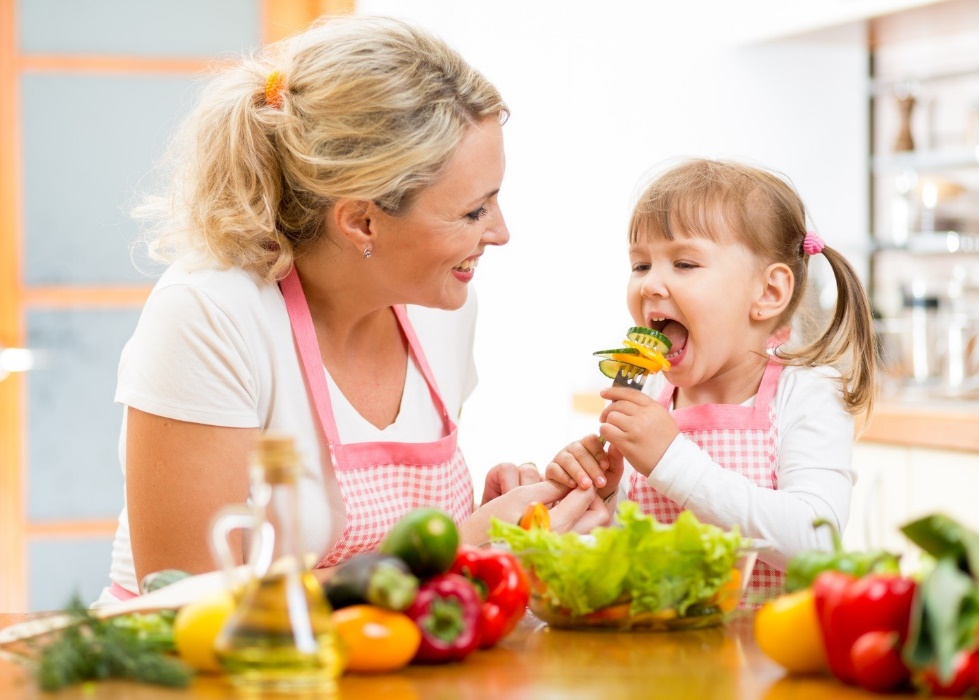 